MONITORAMENTO DO DESENVOLVIMENTO INTEGRAL INFANTIL - MDIIFaixa 8 - INDICADORES DE 3 A 4 ANOSLegenda:  * = Campo de informação obrigatória    |    O = Campo de seleção única    |     = Campo de múltipla seleçãoPIM – PRIMEIRA INFÂNCIA MELHORNº FAMÍLIA/Nº CRIANÇA:Nº FAMÍLIA/Nº CRIANÇA:Nº FAMÍLIA/Nº CRIANÇA:Nº FAMÍLIA/Nº CRIANÇA:MONITORAMENTO DO DESENVOLVIMENTO INTEGRAL INFANTILMONITORAMENTO DO DESENVOLVIMENTO INTEGRAL INFANTILMONITORAMENTO DO DESENVOLVIMENTO INTEGRAL INFANTILMONITORAMENTO DO DESENVOLVIMENTO INTEGRAL INFANTILMONITORAMENTO DO DESENVOLVIMENTO INTEGRAL INFANTILAVALIAÇÃO DO DESENVOLVIMENTO INFANTILAVALIAÇÃO DO DESENVOLVIMENTO INFANTILAVALIAÇÃO DO DESENVOLVIMENTO INFANTILAVALIAÇÃO DO DESENVOLVIMENTO INFANTILAVALIAÇÃO DO DESENVOLVIMENTO INFANTILNome da Criança:Data:Data:Data:Data:Nome do Visitador:GTM ou Monitor/Supervisor Responsável:GTM ou Monitor/Supervisor Responsável:GTM ou Monitor/Supervisor Responsável:GTM ou Monitor/Supervisor Responsável:Faixa 8 - INDICADORES DE 3 A 4 ANOSAvaliação ao final da faixa etáriaAvaliação ao final da faixa etáriaAvaliação ao final da faixa etáriaDimensãoFaixa 8 - INDICADORES DE 3 A 4 ANOSConsegue fazersozinhoConseguefazer com ajudaAindanão consegue fazerDimensão1. Mantém diálogos simplesComunicação e linguagem2. Brinca de forma amistosa com outras criançasSocioafetiva3. Relaciona-se bem com adultos e crianças conhecidasSocioafetiva4. Combina corrida com outra ação mantendo o equilíbrio e a segurançaMotora5. Salta com segurança e/ou pula num pé só alternadamenteMotora6. Coloca por ordem de tamanho até três objetosCognitiva7. Forma quebra-cabeças simples, de duas a quatro peçasCognitiva8. Brinca por associação, como fazer de conta que folha é dinheiroCognitiva9. Veste e tira roupas com auxílioCognitiva10. Abotoa roupas com auxílioCognitiva11. Repete canções, contos e/ou poesias curtasComunicação e linguagem12. Compreende sensações (ex.: frio, cansado)Comunicação e linguagemASPECTOS DE SAÚDE E NUTRIÇÃO DA CRIANÇAASPECTOS DE SAÚDE E NUTRIÇÃO DA CRIANÇAASPECTOS DE SAÚDE E NUTRIÇÃO DA CRIANÇAASPECTOS DE SAÚDE E NUTRIÇÃO DA CRIANÇAASPECTOS DE SAÚDE E NUTRIÇÃO DA CRIANÇA1. A criança possui caderneta de saúde?*		 Sim		 Não          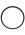 Observe na caderneta da criança:2. O peso da criança está em curva:		 Ascendente	 Descendente Horizontal	Peso:3. A altura da criança está em curva:		 Ascendente	 Horizontal			Altura:4. O calendário de vacinação está em dia?*	 Sim		 Não5. A criança está sendo alimentada com leite materno:*	 Exclusivamente      Complementarmente      Predominantemente      Não está sendo amamentada1. A criança possui caderneta de saúde?*		 Sim		 Não          Observe na caderneta da criança:2. O peso da criança está em curva:		 Ascendente	 Descendente Horizontal	Peso:3. A altura da criança está em curva:		 Ascendente	 Horizontal			Altura:4. O calendário de vacinação está em dia?*	 Sim		 Não5. A criança está sendo alimentada com leite materno:*	 Exclusivamente      Complementarmente      Predominantemente      Não está sendo amamentada1. A criança possui caderneta de saúde?*		 Sim		 Não          Observe na caderneta da criança:2. O peso da criança está em curva:		 Ascendente	 Descendente Horizontal	Peso:3. A altura da criança está em curva:		 Ascendente	 Horizontal			Altura:4. O calendário de vacinação está em dia?*	 Sim		 Não5. A criança está sendo alimentada com leite materno:*	 Exclusivamente      Complementarmente      Predominantemente      Não está sendo amamentada1. A criança possui caderneta de saúde?*		 Sim		 Não          Observe na caderneta da criança:2. O peso da criança está em curva:		 Ascendente	 Descendente Horizontal	Peso:3. A altura da criança está em curva:		 Ascendente	 Horizontal			Altura:4. O calendário de vacinação está em dia?*	 Sim		 Não5. A criança está sendo alimentada com leite materno:*	 Exclusivamente      Complementarmente      Predominantemente      Não está sendo amamentada1. A criança possui caderneta de saúde?*		 Sim		 Não          Observe na caderneta da criança:2. O peso da criança está em curva:		 Ascendente	 Descendente Horizontal	Peso:3. A altura da criança está em curva:		 Ascendente	 Horizontal			Altura:4. O calendário de vacinação está em dia?*	 Sim		 Não5. A criança está sendo alimentada com leite materno:*	 Exclusivamente      Complementarmente      Predominantemente      Não está sendo amamentadaAs perguntas 6 a 8 exigem comprovação por laudo médicoAs perguntas 6 a 8 exigem comprovação por laudo médicoAs perguntas 6 a 8 exigem comprovação por laudo médicoAs perguntas 6 a 8 exigem comprovação por laudo médicoAs perguntas 6 a 8 exigem comprovação por laudo médico6. A criança apresenta algum problema de saúde?*	 Sim		 Não   Doença falciforme              Doença do refluxo gastroesofágico            Hiperatividade/déficit de atenção   Asma                                   Epilepsia/convulsão                                  Respiração bucal   Diabetes                              Fissura lábio palatina                                 Sífilis congênita   Exposição ao HIV                 Intolerância à lactose                              Intolerância ao glúten   Outras DST / IST                   Intolerância à proteína do leite               Hipertensão   Doenças cardiovasculares     Anemia                                                  Outros/Especifique:6. A criança apresenta algum problema de saúde?*	 Sim		 Não   Doença falciforme              Doença do refluxo gastroesofágico            Hiperatividade/déficit de atenção   Asma                                   Epilepsia/convulsão                                  Respiração bucal   Diabetes                              Fissura lábio palatina                                 Sífilis congênita   Exposição ao HIV                 Intolerância à lactose                              Intolerância ao glúten   Outras DST / IST                   Intolerância à proteína do leite               Hipertensão   Doenças cardiovasculares     Anemia                                                  Outros/Especifique:6. A criança apresenta algum problema de saúde?*	 Sim		 Não   Doença falciforme              Doença do refluxo gastroesofágico            Hiperatividade/déficit de atenção   Asma                                   Epilepsia/convulsão                                  Respiração bucal   Diabetes                              Fissura lábio palatina                                 Sífilis congênita   Exposição ao HIV                 Intolerância à lactose                              Intolerância ao glúten   Outras DST / IST                   Intolerância à proteína do leite               Hipertensão   Doenças cardiovasculares     Anemia                                                  Outros/Especifique:6. A criança apresenta algum problema de saúde?*	 Sim		 Não   Doença falciforme              Doença do refluxo gastroesofágico            Hiperatividade/déficit de atenção   Asma                                   Epilepsia/convulsão                                  Respiração bucal   Diabetes                              Fissura lábio palatina                                 Sífilis congênita   Exposição ao HIV                 Intolerância à lactose                              Intolerância ao glúten   Outras DST / IST                   Intolerância à proteína do leite               Hipertensão   Doenças cardiovasculares     Anemia                                                  Outros/Especifique:6. A criança apresenta algum problema de saúde?*	 Sim		 Não   Doença falciforme              Doença do refluxo gastroesofágico            Hiperatividade/déficit de atenção   Asma                                   Epilepsia/convulsão                                  Respiração bucal   Diabetes                              Fissura lábio palatina                                 Sífilis congênita   Exposição ao HIV                 Intolerância à lactose                              Intolerância ao glúten   Outras DST / IST                   Intolerância à proteína do leite               Hipertensão   Doenças cardiovasculares     Anemia                                                  Outros/Especifique:Possui acesso a tratamento/acompanhamento?*		 Sim		 NãoUtiliza medicação?*					 Sim		 NãoObservações: 7. A criança tem alguma deficiência diagnosticada?*	 Sim		 NãoEm caso positivo, identificá-la(s):  Auditiva	 Física	 Intelectual/Cognitiva 	 Visual	 MúltiplaEm caso de não existir diagnóstico clínico, há suspeita de deficiência?*	 Sim		 NãoObservações: 8.A criança possui algum destes diagnósticos?*		 Sim		 Não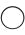 Em caso positivo, identificá-lo (s):    Hidrocefalia	 Síndrome Alcoólica Fetal	Transtorno Desintegrativo da Infância    Síndrome de LenoxGastaut	Síndrome do X Frágil	Síndrome de Rett    Paralisia Cerebral	Microcefalia	Transtorno de Asperger    Síndrome de West	Síndrome de Down	Autismo    Outros/Especifique:	 Transtornos Globais de Desenvolvimento/Especifique:Possui acesso a tratamento/acompanhamento?*		 Sim		 NãoObservações:9. A criança é beneficiária de BPC (Benefício de Prestação Continuada)?*	 Sim		 NãoPossui acesso a tratamento/acompanhamento?*		 Sim		 NãoUtiliza medicação?*					 Sim		 NãoObservações: 7. A criança tem alguma deficiência diagnosticada?*	 Sim		 NãoEm caso positivo, identificá-la(s):  Auditiva	 Física	 Intelectual/Cognitiva 	 Visual	 MúltiplaEm caso de não existir diagnóstico clínico, há suspeita de deficiência?*	 Sim		 NãoObservações: 8.A criança possui algum destes diagnósticos?*		 Sim		 NãoEm caso positivo, identificá-lo (s):    Hidrocefalia	 Síndrome Alcoólica Fetal	Transtorno Desintegrativo da Infância    Síndrome de LenoxGastaut	Síndrome do X Frágil	Síndrome de Rett    Paralisia Cerebral	Microcefalia	Transtorno de Asperger    Síndrome de West	Síndrome de Down	Autismo    Outros/Especifique:	 Transtornos Globais de Desenvolvimento/Especifique:Possui acesso a tratamento/acompanhamento?*		 Sim		 NãoObservações:9. A criança é beneficiária de BPC (Benefício de Prestação Continuada)?*	 Sim		 NãoPossui acesso a tratamento/acompanhamento?*		 Sim		 NãoUtiliza medicação?*					 Sim		 NãoObservações: 7. A criança tem alguma deficiência diagnosticada?*	 Sim		 NãoEm caso positivo, identificá-la(s):  Auditiva	 Física	 Intelectual/Cognitiva 	 Visual	 MúltiplaEm caso de não existir diagnóstico clínico, há suspeita de deficiência?*	 Sim		 NãoObservações: 8.A criança possui algum destes diagnósticos?*		 Sim		 NãoEm caso positivo, identificá-lo (s):    Hidrocefalia	 Síndrome Alcoólica Fetal	Transtorno Desintegrativo da Infância    Síndrome de LenoxGastaut	Síndrome do X Frágil	Síndrome de Rett    Paralisia Cerebral	Microcefalia	Transtorno de Asperger    Síndrome de West	Síndrome de Down	Autismo    Outros/Especifique:	 Transtornos Globais de Desenvolvimento/Especifique:Possui acesso a tratamento/acompanhamento?*		 Sim		 NãoObservações:9. A criança é beneficiária de BPC (Benefício de Prestação Continuada)?*	 Sim		 NãoPossui acesso a tratamento/acompanhamento?*		 Sim		 NãoUtiliza medicação?*					 Sim		 NãoObservações: 7. A criança tem alguma deficiência diagnosticada?*	 Sim		 NãoEm caso positivo, identificá-la(s):  Auditiva	 Física	 Intelectual/Cognitiva 	 Visual	 MúltiplaEm caso de não existir diagnóstico clínico, há suspeita de deficiência?*	 Sim		 NãoObservações: 8.A criança possui algum destes diagnósticos?*		 Sim		 NãoEm caso positivo, identificá-lo (s):    Hidrocefalia	 Síndrome Alcoólica Fetal	Transtorno Desintegrativo da Infância    Síndrome de LenoxGastaut	Síndrome do X Frágil	Síndrome de Rett    Paralisia Cerebral	Microcefalia	Transtorno de Asperger    Síndrome de West	Síndrome de Down	Autismo    Outros/Especifique:	 Transtornos Globais de Desenvolvimento/Especifique:Possui acesso a tratamento/acompanhamento?*		 Sim		 NãoObservações:9. A criança é beneficiária de BPC (Benefício de Prestação Continuada)?*	 Sim		 NãoPossui acesso a tratamento/acompanhamento?*		 Sim		 NãoUtiliza medicação?*					 Sim		 NãoObservações: 7. A criança tem alguma deficiência diagnosticada?*	 Sim		 NãoEm caso positivo, identificá-la(s):  Auditiva	 Física	 Intelectual/Cognitiva 	 Visual	 MúltiplaEm caso de não existir diagnóstico clínico, há suspeita de deficiência?*	 Sim		 NãoObservações: 8.A criança possui algum destes diagnósticos?*		 Sim		 NãoEm caso positivo, identificá-lo (s):    Hidrocefalia	 Síndrome Alcoólica Fetal	Transtorno Desintegrativo da Infância    Síndrome de LenoxGastaut	Síndrome do X Frágil	Síndrome de Rett    Paralisia Cerebral	Microcefalia	Transtorno de Asperger    Síndrome de West	Síndrome de Down	Autismo    Outros/Especifique:	 Transtornos Globais de Desenvolvimento/Especifique:Possui acesso a tratamento/acompanhamento?*		 Sim		 NãoObservações:9. A criança é beneficiária de BPC (Benefício de Prestação Continuada)?*	 Sim		 NãoENVOLVIMENTO FAMILIAR NA PROMOÇÃO DO DESENVOLVIMENTO INTEGRAL DA CRIANÇAENVOLVIMENTO FAMILIAR NA PROMOÇÃO DO DESENVOLVIMENTO INTEGRAL DA CRIANÇAENVOLVIMENTO FAMILIAR NA PROMOÇÃO DO DESENVOLVIMENTO INTEGRAL DA CRIANÇAENVOLVIMENTO FAMILIAR NA PROMOÇÃO DO DESENVOLVIMENTO INTEGRAL DA CRIANÇAENVOLVIMENTO FAMILIAR NA PROMOÇÃO DO DESENVOLVIMENTO INTEGRAL DA CRIANÇA10. Assinale as alternativas a seguir, conforme os aspectos observados sobre a atuação da família, durante a estimulação à criança:*				Legenda: 	 0 Ausente | 1 Raramente | 2 Presente/Claramente11. A família é beneficiada por programas de transferência de renda?*	 Sim		 NãoIdentifique o programa:     Bolsa Família		Outros / Especifique:12. A criança frequenta creche ou pré-escola?*		 Sim       Não13. A criança necessitou de encaminhamentos para rede de serviços neste período?*	 Não	 Sim/Quais? Saúde - Especifique/resultado: Educação - Especifique/resultado: Assistência Social - Especifique/resultado: Outros - Especifique: 10. Assinale as alternativas a seguir, conforme os aspectos observados sobre a atuação da família, durante a estimulação à criança:*				Legenda: 	 0 Ausente | 1 Raramente | 2 Presente/Claramente11. A família é beneficiada por programas de transferência de renda?*	 Sim		 NãoIdentifique o programa:     Bolsa Família		Outros / Especifique:12. A criança frequenta creche ou pré-escola?*		 Sim       Não13. A criança necessitou de encaminhamentos para rede de serviços neste período?*	 Não	 Sim/Quais? Saúde - Especifique/resultado: Educação - Especifique/resultado: Assistência Social - Especifique/resultado: Outros - Especifique: 10. Assinale as alternativas a seguir, conforme os aspectos observados sobre a atuação da família, durante a estimulação à criança:*				Legenda: 	 0 Ausente | 1 Raramente | 2 Presente/Claramente11. A família é beneficiada por programas de transferência de renda?*	 Sim		 NãoIdentifique o programa:     Bolsa Família		Outros / Especifique:12. A criança frequenta creche ou pré-escola?*		 Sim       Não13. A criança necessitou de encaminhamentos para rede de serviços neste período?*	 Não	 Sim/Quais? Saúde - Especifique/resultado: Educação - Especifique/resultado: Assistência Social - Especifique/resultado: Outros - Especifique: 10. Assinale as alternativas a seguir, conforme os aspectos observados sobre a atuação da família, durante a estimulação à criança:*				Legenda: 	 0 Ausente | 1 Raramente | 2 Presente/Claramente11. A família é beneficiada por programas de transferência de renda?*	 Sim		 NãoIdentifique o programa:     Bolsa Família		Outros / Especifique:12. A criança frequenta creche ou pré-escola?*		 Sim       Não13. A criança necessitou de encaminhamentos para rede de serviços neste período?*	 Não	 Sim/Quais? Saúde - Especifique/resultado: Educação - Especifique/resultado: Assistência Social - Especifique/resultado: Outros - Especifique: 10. Assinale as alternativas a seguir, conforme os aspectos observados sobre a atuação da família, durante a estimulação à criança:*				Legenda: 	 0 Ausente | 1 Raramente | 2 Presente/Claramente11. A família é beneficiada por programas de transferência de renda?*	 Sim		 NãoIdentifique o programa:     Bolsa Família		Outros / Especifique:12. A criança frequenta creche ou pré-escola?*		 Sim       Não13. A criança necessitou de encaminhamentos para rede de serviços neste período?*	 Não	 Sim/Quais? Saúde - Especifique/resultado: Educação - Especifique/resultado: Assistência Social - Especifique/resultado: Outros - Especifique: 